ПРОЕКТ 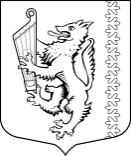 АДМИНИСТРАЦИЯ МУНИЦИПАЛЬНОГО ОБРАЗОВАНИЯ«РОЩИНСКОЕ ГОРОДСКОЕ ПОСЕЛЕНИЕ»ВЫБОРГСКОГО РАЙОНА ЛЕНИНГРАДСКОЙ ОБЛАСТИПОСТАНОВЛЕНИЕот      	                                                                                                                         № В соответствии с Федеральным законом Российской Федерации от 27.02.2010 
№ 210-ФЗ «Об организации предоставления государственных и муниципальных услуг», 
и в целях приведения административного регламента предоставления муниципальной услуги в соответствие действующему законодательству, администрация МО «Рощинское городское поселение» ПОСТАНОВЛЯЕТ:1. В постановление администрации МО «Рощинское городское поселение» № 504 от  28.09.2015 «Об утверждении административного регламента предоставления муниципальной услуги «Присвоение  и аннулирование адресов», с изменениями 
от 01.08.2017 № 331, от 20 декабря 2018 № 789   в приложение № 1 «Административный  регламент предоставления муниципальной услуги «Присвоение  и аннулирование адресов»,  внести следующие  изменения:1.1. пункт 2.4.1. изложить в следующей редакции:«2.4.1. Срок предоставления муниципальной услуги не должен превышать 
8 календарных или 6 рабочих дней со дня подачи заявления о предоставлении услуги».2.	Опубликовать настоящее постановление в официальном органе печати 
и разместить на официальном портале муниципального образования «Рощинское городское поселение» Выборгского района Ленинградской области, в официальном сетевом издании NPAVRLO.ru.3.	Контроль за исполнением настоящего постановления возложить на заместителя главы администрации МО «Рощинское городское поселение» Х.С. Чахкиева.Глава администрации							               В.Г. СавиновО внесении изменений в постановление администрации МО «Рощинское городское поселение» № 504 от  28.09.2015 «Об утверждении административного регламента предоставления муниципальной услуги «Присвоение  и аннулирование адресов»